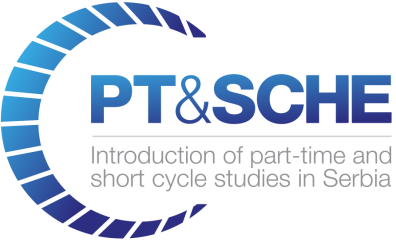 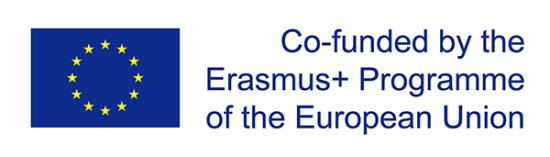 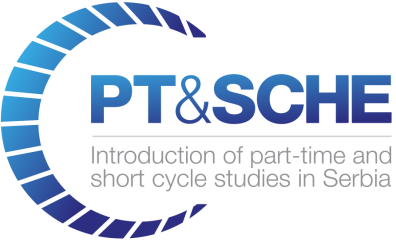 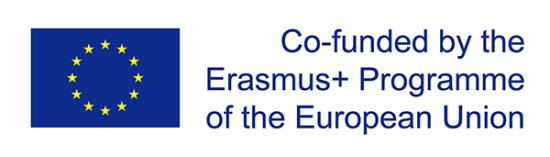 Univerzitet Metropilotan, u okviru projekta „Introduction of part-time and short-cycle studies in Serbia” koji finansira Erasmus+ program EU, objavljuje  2. upisni rok za UPIS STUDENATA ZA BESPLATNO STUDIRANJENA ONLAJN PROGRAMU OAS INFORMACIONI SISTEMI - Način i režim studiranja je prilagođen potrebama zaposlenih studenata i studenata koji ne mu da redovno studiraju -Naziv studijskog programa: INFORMACIONI SISTEMIBroj ESPB: 240Najmanji broj ESPB koji student godišnje mora da ostvari: 30 ESPBBroj studenata koji se može upisati: 16Akreditacija: Program je akreditovan Rešenjem Nacionalnog saveta za visoko obrazovanje br. 06/06-2017 od 13. 11. 2016.  Način odvijanja nastave: Onlajn, tj. preko Interneta, primenom sistema za elektronsko učenje Univerziteta MetropolitanPravo upisa: Studenti sa najmanje četvorogodišnjim srednjim obrazovanjem, a koji su zaposleni, ili koji iz drugog razloga nisu u mogućnosti da redovno prate nastavuZvanje koje se stiče: Diplomirani inženjer informacionih tehnologija i sistemaŠkolarina:  Studije su besplatne za još  9  studenata koji upišu ovaj studijski program  u drugom upisnom roku  Kriterijumi rangiranja kandidata:Dužina punog radnog odnosa do trenutka konkurisanjaOcena značaja razloga zbog kojih je student sprečen da redovno studiraOcena sa prijemnog ispitaOcena motivisanosti studenta za studije, stečena na osnovu razgovora sa kandidatom za upis i njegovog motivacionog pismaRok za podnošenje prijave za upis:  15. 9. 2017.Prijava se podnosi elektronskim putem preko sajta univerziteta:  http://www.metropolitan.ac.rs/konkurs-za-upis-na-studije-uz-rad-oas-informacioni-sistemi/  